Пояснительная записка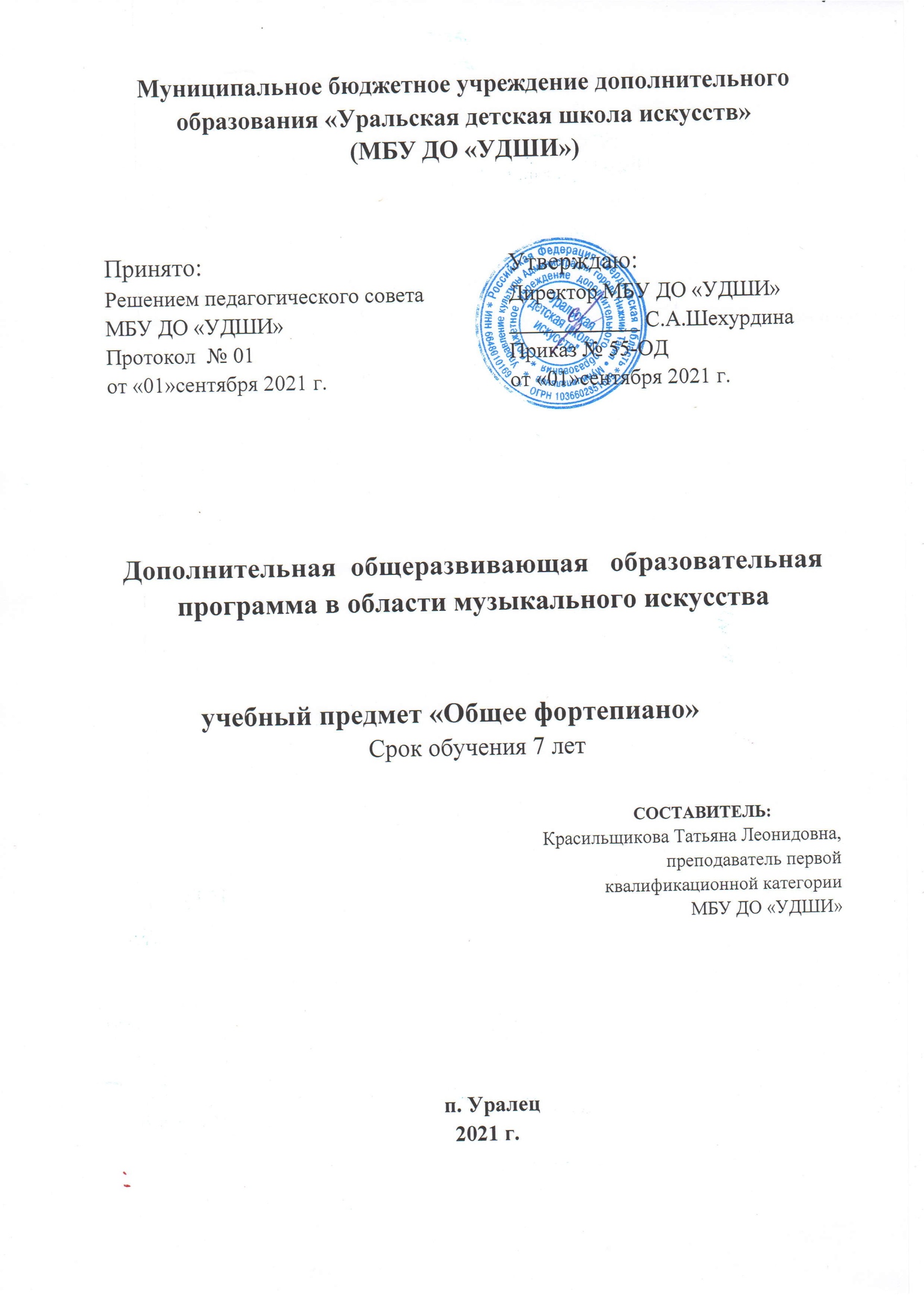    Необходимость создания данной  общеразвивающей  образовательной программы возникла  в связи с  новыми требованиями  в  системе  образования и  культуры.   Данная рабочая программа    учебного предмета  «Общее фортепиано» - это реальный путь  повышения качества музыкального образования, выявление и  поддержка музыкально – одарённых детей.     Учебно-воспитательная работа  в  классе  специального инструмента тесным образом  связана с изучением предметов музыкально-теоретического цикла: сольфеджио, беседы о музыке.     Знание музыкальной грамоты, изучение жанров, форм, стилей, эпох; знакомство с  народным  творчеством и  творчеством  композиторов-  классиков; развитие основных технических и исполнительских  навыков-всё  это  образует в совокупности  «комплексный метод» музыкально-эстетического воспитания и обучения игре на специальном инструменте.Общие задачи программы:     Обучение основным приёмам и навыкам фортепианной игры.     Создание необходимой исполнительской  базы.     Развитие творческих способностей обучающегося,  его  воображения  и фантазии.    Формирование таких личностных  качеств как  ответственность, целеустремлённость, инициатива.    Срок  реализации  программы «Общее фортепиано» для детей, поступивших  в  образовательное  учреждение  в  первый класс,  составляет 7 лет.    Общее количество музыкальных произведений, рекомендуемое для изучения  в каждом классе, даётся в годовых требованиях. В работе над репертуаром педагог должен добиваться различной степени завершенности исполнения музыкального произведения, учитывая вид показа: в классе, в порядке ознакомления, на концерте.     В программе  даётся примерный репертуарный список по классам и перечень рекомендуемой литературы.Годовые требования по классам1 класс    1) В течение учебного года  желательно проработать с учеником не менее 15-20  различных по характеру и форме произведений, включая  этюды и ансамбли.      2)  В том числе:- подбор по слуху 4-5 несложных мелодий;- исполнительская терминология: знание необходимых терминов, умение находить и определять их в нотном тексте.   3)  В течение года ученику желательно пройти: 2-3 мажорные гаммы в две октавы  каждой рукой отдельно. Тонические трезвучия аккордами  по три  звука  каждой рукой отдельно в  тех же  тональностях.     На конец учебного года обучающиеся должны  освоить приёмы  несвязного ( нон легато) и связного (легато) звукоизвлечения  на  примере простейших  мелодий  народно-песенного жанра.2 класс    1) В течение  учебного года  желательно проработать с учеником  не менее 12-15 различных по форме и характеру  музыкальных произведений, из них:   1-2 полифонических или с элементами полифонии произведений.   1-2 произведения крупной формы.   2-3 этюда  3-4 пьесы 2-3 ансамбля      2)  В том числе: -подбор по слух 3-4 мелодии;-чтение с листа одноголосной мелодии, изложенной  на двух строчках. -исполнительская терминология  за 1-й и 2-й классы.   3)В течение  года ученику  желательно  пройти: 3-4 мажорные  гаммы в прямом и противоположном движении двумя руками в  две  октавы.         Минорные гаммы (ля и ми минор) три вида каждой рукой   отдельно в  две  октавы.       Тонические  трезвучия  с обращениями  каждой рукой  отдельно в  две октавы в пройденных  тональностях.          Продолжение  работы над мышечным тонусом, координацией  движений рук, аппликатурой, приспособляемостью  к  инструменту.                  На конец учебного  года  обучающийся должен уметь  исполнять несложные  технически  различные  по форме  и жанру  музыкальные произведения: пьесы, этюды , ансамбли.3  класс   1) В течение учебного года  желательно проработать с учеником, в том числе и в порядке ознакомления, следующее количество музыкальных произведений: 1-2 полифонических или с элементами полифонии произведений. 1-2 произведения  крупной  формы.3-4 этюда 3-4 пьесы2-3 ансамбля   2) В том числе:- подбор по слуху -3-4 мелодии;-чтение с листа пьес  из репертуара 1-го класса;- исполнительская терминология за 1-3 классы.    3) В течение учебного года ученику  желательно  пройти: мажорные и минорные  гаммы с одним  знаком в прямом и противоположном  движении двумя руками  на четыре  октавы.   Тонические  трезвучия  с  обращениями в пройденных  тональностяхАрпеджио – короткие, длинные каждой  рукой  отдельно.     Продолжение  работы  над развитием  технических  навыков, аппликатурой на примере  этюдов и  пьес подвижного темпа; освоение приёма транспонирования; работа над развитием  навыков  чтения  нотного текста.        К  концу учебного года  обучающийся  должен  освоить  ряд  пьес,  различных  по  форме, жанрам и характеру; несколько этюдов и ансамблей.4 класс           1)  В течение учебного года желательно проработать с учеником, в том числе и в порядке ознакомления, следующее количество музыкальных произведений:   1-2 полифонических или с элементами полифонии произведений.   1-2 произведения крупной формы.   3-4 этюда   4-5 пьес  2-3 ансамбля  1-2 пьесы самостоятельно подготовленные (по трудности на два класса ниже).2) Чтение с листа постепенно усложняющихся произведений различных жанров музыкальной литературы ( уровень трудности примерно на два класса ниже). 3) Дальнейшее освоение навыков игры в ансамбле музыки как русской и зарубежной классики, так и современных композиторов.  4) Гаммы до двух знаков включительно (мажор и минор). Все гаммы рекомендуется исполнять на четыре октавы в прямом и в противоположном  движении (мажорные); аккорды, короткое и длинное арпеджио на 4 октавы; доминантсептаккорд  на 4 октавы в прямом движении. Хроматическая гамма.       На  конец  учебного  года обучающийся  должен  владеть  основными  приёмами  звукоизвлечения,  владеть  навыками  игры  в  ансамбле, самостоятельно  разбирать  музыкальные  произведения, а  выученные  в  году- исполнять  в  характере  с  собственным  отношением  и  пониманием  музыкального  образа.5 класс       В течение учебного года желательно проработать с учеником, в том числе и в порядке ознакомления, следующее количество музыкальных произведений:  1-2  полифонических  произведения  1-2 произведения крупной формы  3-4 этюда  4-5 пьес   2-3 ансамбля  1-2 пьесы, подготовленные самостоятельно (по трудности на два класса ниже).    Гаммы те же, что и в 4классе.     Добавляются: противоположное движение в миноре и длинное арпеджио с обращениями.        Рекомендуется продолжение  работы в  освоении различных  приёмов  звукоизвлечения.  Работа  рад  преодолением технических  трудностей  в  сольном  и  ансамблевом  исполнении. Чтение  нотного  текста  с  листа.        В  конце  учебного  года  обучающийся  должен  уметь  грамотно читать  нотный  текст  с  листа, разбираться  в  строении  и  содержании  произведений  и  исполнять  их  в  соответственном  темпе  и характере6 класс        1) В течение учебного года необходимо проработать с учеником, в том числе и в порядке ознакомления, следующее количество музыкальных произведений:     2 – полифонических  пьесы    1-2 произведения крупной формы    3-4 пьесы, различных  по форме и жанру    3-4 этюда    2-3 ансамбляКроме того, самостоятельно подготовить 1 пьесу (по трудности на два класса ниже).  2) Продолжение работы над чтением нот с листа.  3)Игра в ансамбле на примере более сложного материала.  4)Гаммы мажорные и минорные  до 3-х знаков включительно. Добавляется   Уменьшённый вводный септаккорд в миноре.          Продолжение  работы  над  фразировкой, беглой,  отчётливой,  гибкой  техникой,  отвечающей художественным  требованиям  исполняемых  произведений  сольной   и  ансамблевой  музыки.        В  конце  года  обучающийся  должен  уметь исполнять  музыкальные произведения,  различные  по  форме  и  техническим  задачам, несколько  пьес  в порядке  ознакомления, полифонические  произведения,произведения крупной формы и  ансамбли.7  класс           1)   В течение учебного года необходимо проработать с учеником примерно следующее количество произведений:       1-2 полифонических  произведения       3-4 пьесы       1-2  произведения  крупной формы       3-5 этюдов       2-4 ансамбля       1 пьесу самостоятельно (уровень трудности на два класса ниже).     2) Продолжение занятий по чтению нот с листа постепенно усложняющегося материала.    3) Игра в ансамбле  с различным составом инструментов (не только фортепиано)  в 4-6 и более рук.   4) Продолжение работы над техническим совершенствованием, добиваясь при исполнении гамм, арпеджио и других технических формул более быстрого темпа  при  чётком и качественном звукоизвлечении.  Гаммы до 4-х знаков включительно в объёме требований предыдущего 6 класса.        Задача итогового года обучения – это всестороннее  развитие обучающегося, углубление и  закрепление   всех  ранее полученных   навыков  и  знаний.       К  концу  года обучающийся  должен  освоить   программу,  соответствующую  его индивидуальным  возможностям и техническому  уровню и    уметь  грамотно  и  музыкально  её исполнить.Примерный  репертуарный список произведений.1 класс        Пьесы:1.РНП «Во саду ли, в огороде»2.Н.Шереметьева «Радио»3.Латышская народная песня «Петушок»4.А.Александров «К нам гости пришли»5.В.Кикта «Маленькая скрипочка»6.А.Филиппенко «Вот такие чудеса»7.К. Лонгшамп-Друшкевич  Полька8.Д.Кабалевский «Ёжик»9.Ю.Абелев «Рассказ»10.УНП «Ой, ты дивчина»11.РНП «Как при лужку»    Этюды:И.Беркович  Маленькие этюды: №№1-14.Е. Гнесина  Маленькие этюды для начинающих: №№ 1-3,7, 9-13,15,19.Е.Гнесина Фортепианная  азбука (по выбору).А.Шитте  Соч. 108, 25 маленьких этюдов: 1-15.    Ансамбли:Д.Кабалевский «Про Петю» (ансамбль)В. Калинников « Киска»Д.Уотт «Три поросенка» (ансамбль)В.Игнатьев «Большой олень» (ансамбль)А.Березняк « Полька-Карабас»(ансамбль)В.Шаинский  «Кузнечик».2 класс         Полифонические произведения: И. Кунау  Бурре.Н. Любарский Дуэт.Г.Пёрселл  Ригодон.Э. Сигмейстер   «Вниз  по  Миссисипи»К. Сорокин  « Пастухи  играют на свирели». В. Тигранян  Инвенция.      Крупная форма:И. Беркович  Сонатина Соль мажор.И.Литкова  Вариации  на тему белорусской  народной песни  «Савка и Гришка».Т.Салютринская  Сонатина.    Этюды:А. Гедике  Соч. 32 , 40 мелодических этюдов для начинающих: №№ 2,3,7.Н.Мясковский Соч.43, «На перекрёстке».К.Черни  Избранные фортепианные  этюды под редакцией Г. Гермера.                 Ч.1: №№1-6.           Пьесы:О.Бер «Кукушка», «Шалун», «Тёмный лес».И. Беркович  Мазурка  Фа мажор,  «Осень в лесу», Вальс, Сказка.Г.Галынин « Зайчик», «Медведь». А.Гедике  Плясовая.Д. Кабалевский Соч.39, Вальс, « Шутка». С. Майкапар  Соч. 33, Вальс, «Дождик». А.Руббах  « Воробей».Т. Салютринская « Пастух играет». Г. Свиридов «Ласковая просьба».       Ансамбли:И.С. Бах (переложение Э. Денисова)  Песня. М. Глинка  Персидский хор из оперы «Руслан и Людмила»,              Хор « Славься» из оперы  « Иван Сусанин».В.Моцарт   Весенняя песня.Н. Соколова « Весёлая луна», « Летний дождь».Т.Хренников ( обработка  А. Самонова)  Токаттина.3 класс     Полифонические произведения:И.С Бах  Ария ре минорИ.С.Бах Менуэт Соль мажор. Г.Бём  Менуэт А.Корелли  Сарабанда.Г.Пёрселл  Ария.Г. Свиридов Альбом пьес для детей: Колыбельная песенка.         Крупная форма:Л.Бетховен  Сонатина  Соль мажор, ч.ч. 1,2.А.Гедике  Соч.36, Сонатина До  мажор.Д.  Кабалевский  Соч. 27, № 18, Сонатина. Н. Любарский  Вариации на  тему  русской  народной  песни.Т. Хаслингер  Сонатина   До  мажор, ч.ч.1,2.      Этюды:И. Беркович  Маленькие  этюды №№15-32.А.Гедике Соч. 47,  30лёгких этюдов №№2,7,15.Н. Гольденберг  Этюд  на  четырёх клавишах.Ф. Лекуппе Соч. 17, Азбука. 25 лёгких  этюдов: №№3,6,7, 9.18,21,23.А.Шитте  Соч. 108, 25 маленьких этюдов №№ 16,21-23.         Пьесы:С. Баневич   «Незнайка на уроке»Л. Бетховен  Немецкий танец.А.Гречанинов  Колыбельная, Вальс, Мазурка. Д. Кабалевский  «Клоуны», «Игра  в  мяч».С.Майкапар  Соч.28,  «Бирюльки»,  « Пастушок», « В садике», «Мотылёк».Э. Сигмейстер  Марш.           Ансамбли: И.Беркович Соч. 30  Фортепианные  ансамбли  (по  выбору).Л.Бетховен  Марш  из  музыки  к пьесе «Афинские развалины».Л. Бетховен  Немецкие танцы( по выбору). М. Глинка  Танцы  из  оперы «Иван  Сусанин».П.Чайковский  Валь из балета «Спящая красавица».4 класс                  Полифонические произведения:И.С.Бах  Два менуэта.С.Майкапар  Канон. Соч.16, №5М.Глинка  Двухголосная фуга ( до мажор).РНП  «То не ветер ветку клонит», обр. для фп Ю. ЩуровсогоДве  УНП « Не щебечи, соловейку», «Ой, на дворе хмурится», обр.   для фп Ю. ЩуровскогоА. Красильщикова   Очень маленькая инвенция.               Крупная  форма:Г.Ф. Гендель  Сарабанда и вариацииФ. Кулау  Вариации (Соль мажор)В.А.Моцарт  Сонатина №6 ( До мажор) 1часть.Л. Бетховен  Сонатина  Фа мажор, ор. 36 №4Д. Кабалевский Сонатина ля минор.                                     Этюды:А. Лемуан   Этюды №№ 6,7,8,9,10, ор.37Л.Шитте   Этюды №№ 11, 18, 21 ор. 68С.Геллер  Этюд № 18 ор. 45Г. Беренс  Этюды №№ 12,15, 16, 18 ор. 61А. Бертини Этюды №№ 1,13,18 ор. 29           Пьесы:П.Чайковский  Полька ор.39 № 14П.Чайковский  Немецкая песенкаД.Шостакович ГавотР.Шуман  « Маленький романс»Р.Шуман   «Всадник»Э. Григ   «Ариэтта»М. Легран «Мелодия» из к\ф «Шербургские зонтики»Е. Поплянова  «Танго влюблённого кузнечика»Е. Крылатов  «Крылатые качели»Р. Паулс  Мелодия из к\ф «Театр»С.Сиротин «Сны приходят»А.Мотов  Хоровод.А. Бызов  ШарманкаВ. Барыкин  «Песня осенней берёзы»М.Басок  Элегия                  Ансамбли:      П.Чайковский  «Танец Феи Драже»,  «Танец Пастушков» из балета «Щелкунчик». Переложение для ансамбля в 4 руки В. Дуловой.     Три  РНП  « Стой, мой милый хоровод», «Уж ты поле моё, поле чистое»,«На море утушка купалася» в обработке для анс. в 4 руки П. Чайковского     Ф.Шуберт  «Детский марш»Д. Кэндер  «Кабаре» из одноимённого кинофильма.Э.Мак-Дуэлл  «К дикой розе»Г.Гладков  « Песня охраны» из м\ф «Бременские музыканты»«Новогоднее настроение» -фантазия на американские мелодии             А.КрасильщиковойА.Красильщикова  «Шествие охотников», «Забытый вальс».     5класс      Полифонические  произведения:Д. Циполи  ФугеттаФ.Э. Бах ФантазияИ.С.Бах  Маленькая прелюдия №12Ю.Щуровский  ИнвенцияН. Мясковский  В старинном стиле                    Крупная форма:Г.Грациоли   Соната ( Соль мажор) ч.1Л.Бетховен  Соната № 20  ч.2Я.Медынь  Сонатина (До мажор) ч.3Ф. Кулау  Сонатина ( До мажор)И.Беркович  Вариации на тему РНПР.Шуман  Маленькое рондо                    Этюды:А. Лешгорн  Этюд ор.66  № №3,28Г.Беренс    Этюд ор. 61 № №7,33К.Черни   Этюд ор. 299 №22Н. Бургмюллер   Этюды из цикла « Двадцать пять маленьких этюдов» -                «Беспокойство» «Аве Мария»А.Лемуан  Этюд ор.37,№ 24,28,34.                     Пьесы:Э.Григ  Вальс (ля минор)     П.Чайковский  Мазурка,  Вальс,  Камаринская,  «Новая кукла», «Сладкая   грёза», «Баба Яга»     Г.Пахульский  « В мечтах»Б. Дварионас  Вальс    Н.Раков  ПолькаИ.Гуммель Скерцо    Д. Шостакович  Лирический вальс из сюиты «Танцы кукол»М.Таривердиев «Маленький принц»     И.Городецкий «Вальс Белоснежки»Г.Свиридов  «Парень с гармошкой»                        Ансамбли:М.Мусоргский   Гопак из оперы «Сорочинская ярмарка».Д.Верди  Марш из оперы «Аида» переложение Е.Юмаевой.Д.Верди  Кабалетта из оперы « Трубадур» переложение Е.Юмаевой   «Тонкая рябина»  - вариации на тему РНП для анс. в 4 руки А. Красильщик.       А. Красильщикова   Фантазии для ансамбля в 4 руки на темы песен А. Новикова « Смуглянка»,  «Огонёк»  безымянного автора  и «Тёмная ночь» Н. Богословского.6 класс  Полифонические произведения:И.С.Бах  Двухголосные  инвенции До мажор, ре минорИ.С.Бах  Трёхголосная инвенция до минор № 2И.С.Бах  Фуга  До мажор № 4 (Маленькие прелюдии и фуги).Г.Телеман  Фантазия си минорМ.Глинка   Фуга ля минор.             Крупная форма:Д. Кабалевский  Лёгкие вариации Ре мажор ор.40,№1Й. Гайдн  Соната Соль мажор № 12, ч.1В.А.Моцарт  Рондо из сонаты  До мажор №15К.М. Вебер  Анданте с вариациями.М. Клементи  Сонатина  Ми-бемоль мажор, ч.1     Этюды:Г. Беренс Этюды ор.88, №№11,12И. Крамер  Этюд  До мажор (редакция Г.Бюлова №1) Н. Бургмюллер  Этюды из цикла «Двадцать пять маленьких этюдов» -   «Тарантелла»   «Ангельские голоса»   «Баркаролла»К.Черни  Этюды ор. 299, тетр. 1, №№ 1,2,3,4,5.С.Геллер  Этюды ор.45, № 2, ор.46, № № 9,11.                     Пьесы:М.И. Глинка  «Прощальный вальс»В. Калиннников  «Грустная песенка»Г. Пахульский  Прелюд  до минор.С.С.Прокофьев  «Утро»Г.Гладков  «Лирический танец», «Менуэт», «Весёлый танец» из музыки к сказке « Бременские музыканты»А. Красильщикова  «Школьный вальс», «Воспоминание», «Ожидание» из альбома для фортепиано «Приглашение на бал»   Ансамбли:Э.Григ  « В пещере горного короля», переложение для фп  в 6 рук А. Красильщиковой.А.Пахмутова  «Старый клён» из  к\ф «Девчата», переложение для фп в 4 руки Т. Красильщиковой.В.Лебедев  «Не вешать нос»,  «Ланфрен-ланфра», из  к\ф «Гардемарины,     вперёд», переложение для фп в 4 руки А.Красильщиковой.7 класс    Полифонические произведения:И.С. Бах –Д. Кабалевский  Органные  прелюдии и фуги (по выбору)Р.Глиэр  Прелюдия  ор. 43, №1А. Скрябин  Канон.Т.Хренников  Инвенция на тему из оперы «Мальчик -великан»    Крупная форма:М.И.Глинка   Вариации на тему РНП « Среди долины ровныя»Л.Бетховен  Шесть лёгких вариаций  Соль мажорЛ.Бетховен  Шесть лёгких сонат: Лёгкая соната Ре мажор.И.Беркович  Вариации на тему Паганини.    Этюды:А. Лешгорн  Этюд Фа мажор №10А. Лемуан  Этюды ор.37, №№ 39,41,43,48,49.С.Геллер  Этюды  ор. 46,№ 12,14,26.И. Крамер  Этюды №№ 4,8,17(ред. Г.Бюлова).А.Аренский  Этюд си минор ор.19, № 1.              Пьесы:М.И.Глинка  Ноктюрн « Разлука»Д.Д.Шостакович  ПолькаЖ.Оффенбах  «Баркарола» из оперетты  «Сказки Гофмана»А. Красильщикова  «Вальс мечты», «Грёзы», «Экспромт»  из сборника фортепианных пьес «Музыка детства»    Ансамбли:А.И.Хачатурян  Вальс к драме М.Лермонтова «Маскарад»П. Карли «Прости мне этот детский каприз»  из репертуара М. Мотье   Переложение А. Красильщиковой  для двух фп в 4-е руки.      И.О. Дунаевский  Увертюра к к\ф «Дети капитана Гранта». Переложение для ансамбля в 6 рук  Т.Красильщиковой.     А. Бабаджанян  «Ноктюрн».  Переложение для ансамбля в 4-е руки и двух фп. А. Красильщиковой.      В. Косма  Мелодия из к\ф «Игрушка» . Переложение для ансамбля в 4-е руки и двух фп. А. Красильщиковой.Рекомендуемая литератураЛ.Шакирова «Альбом фортепианных пьес для начинающих».С.Альтерман «40 уроков начального обучения музыке детей 4-6 лет»  А.Николаева «Школа игры на фортепиано»С. Ляховицкая «Сборник фортепианных пьес»Л.Баренбойм «Сборник фортепианных пьес, этюдов и ансамблей»В.Игнатьев и Л.Игнатьева «Я музыкантом стать хочу»О.Геталова, И.Визная  «В музыку с радостью»Л.Старовойтова «Игра в игру на фортепиано».Альбом  советской детской музыки для фортепиано, т.ХIV, Москва «Советский композитор» 1988»Библиотека Юного пианиста. Сонатины и вариации для фортепиано вып.3 «Советский композитор» 1984Б. Милич  Фортепиано, Москва «Кифара» 1998С.Геллер  Избранные этюды для фортепиано, Ростов-на-Дону  «Феникс»Г.Гладков «Бременские музыканты» для голоса и фортепиано. Челябинск ЗАО « Типография Автограф» Екатеринбургские композиторы  «Детям о детях». Педагогический репертуар       юного пианиста 1995.Избранные пьесы русских классиков и советских композиторов  для         фортепиано. Выпуск 5, изд. «Музыка», Ленинград 1969А.Красильщикова  Альбом для фортепиано «Приглашение на бал», Н.Тагил                                                                                                  2001г.А.Красильщикова   Музыка детства, фортепианные пьесы для детей              Екатеринбург 2005А.Лемуан  50 характерных и прогрессивных этюдов, Москва «Музыка» 1983.В.А.Моцарт  Сонатины для фортепиано, Москва «Музыка»1980К.Сорокин, Е. Комалькова   Пьесы для фортепиано, 3-5 кл. ДМШ,        Этюды для фортепиано 5-7 кл. Москва «Кифара» 1994Фортепиано  для 5 года обучения. Сост. О. Яценко, Екатеринбург 1996А.И.Хачатурян  Вальс из музыки к драме М.Лермонтова «Маскарад»                Москва-1955Хрестоматия для фортепиано. Пьесы, Вып.1, Москва «Музыка» 1988Хрестоматия для фортепиано. Полифонические пьесы, вып.2, Москва      «Музыка» 1990К.Черни  Школа беглости ор.299Хрестоматия для фортепиано. Этюды ,вып.1,Москва «Музыка» 1985Р.Шуман  Альбом для юношества, Москва «Музыка»